Лексическая тема «Здравствуй, Зимушка-зима!»(Подготовила: учитель-логопед Коник Е.И.)Для начала предложите ребёнку посмотреть несколько интересных обучающих видеоуроков https://ok.ru/video/1447412437307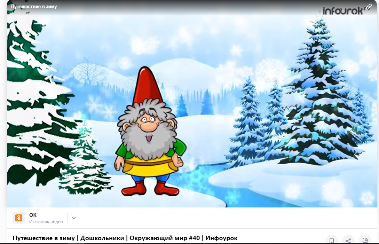 https://youtu.be/kvnYCVSppuw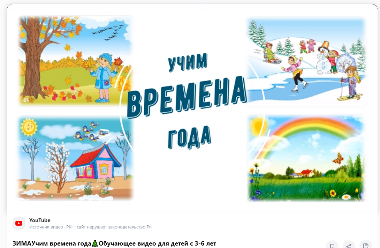 https://youtu.be/Bi32iB5e9ds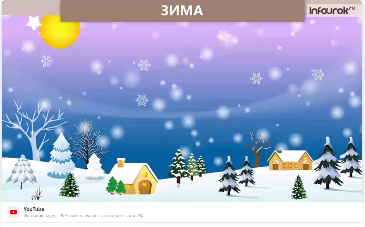 https://youtu.be/M6EHtXRFeUk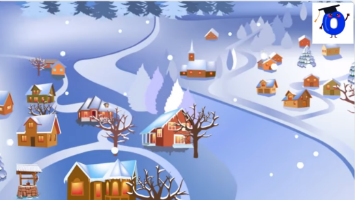 Далее побеседуйте с ребенком, поиграйте в предложенные игры и выполните задания: 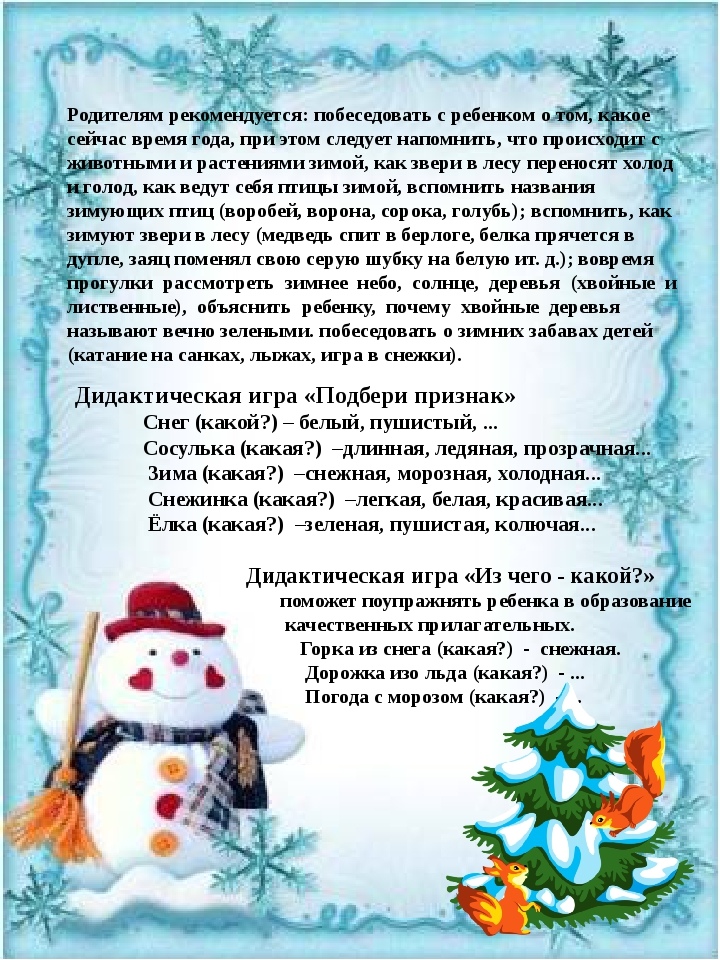 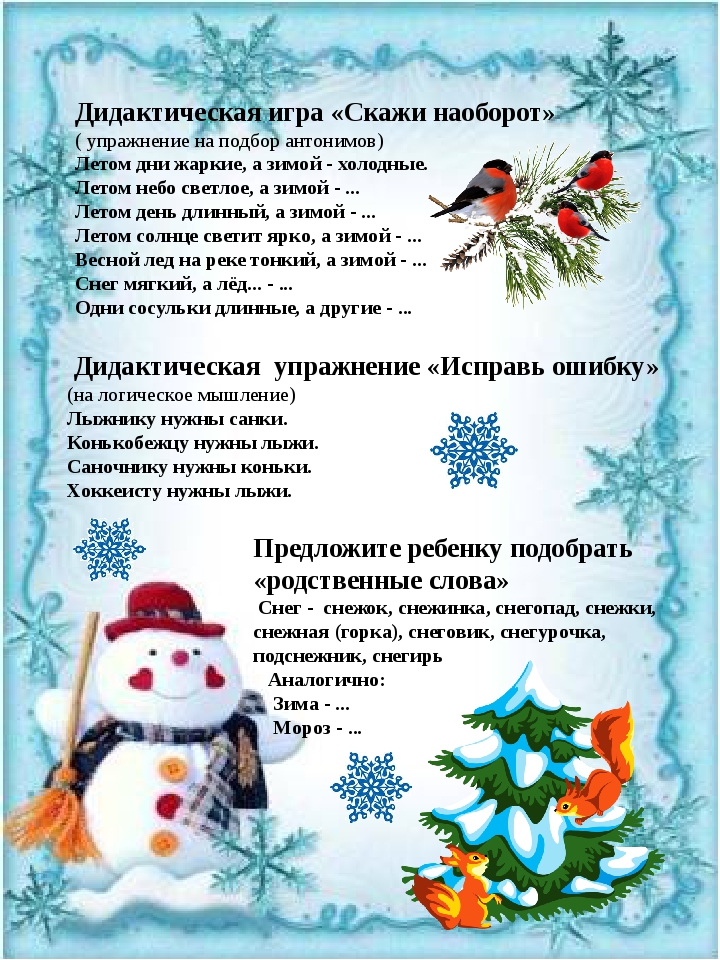 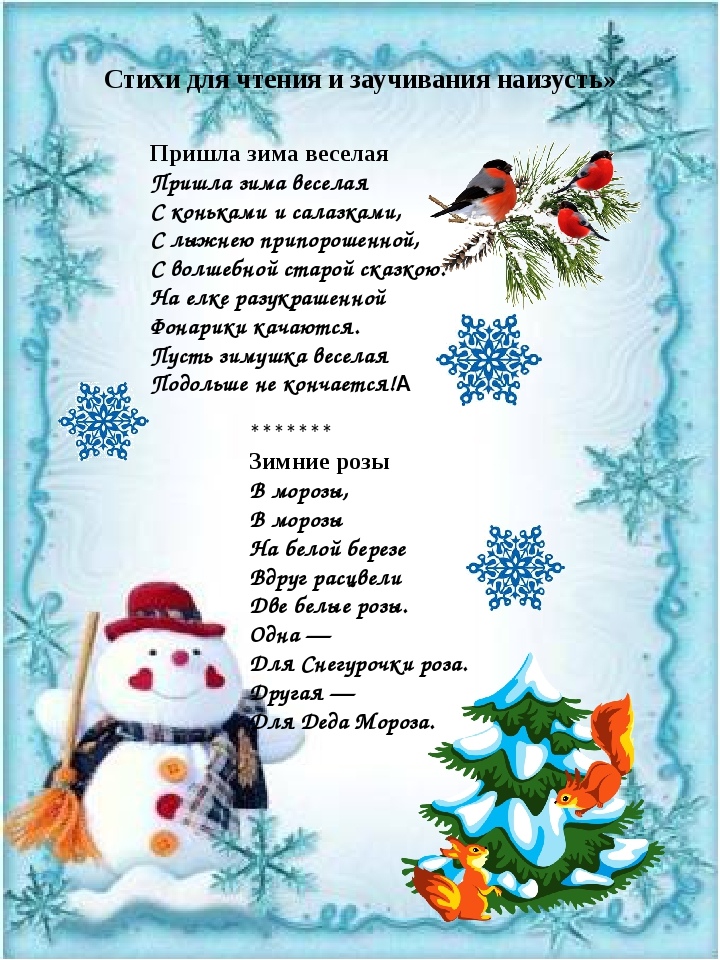 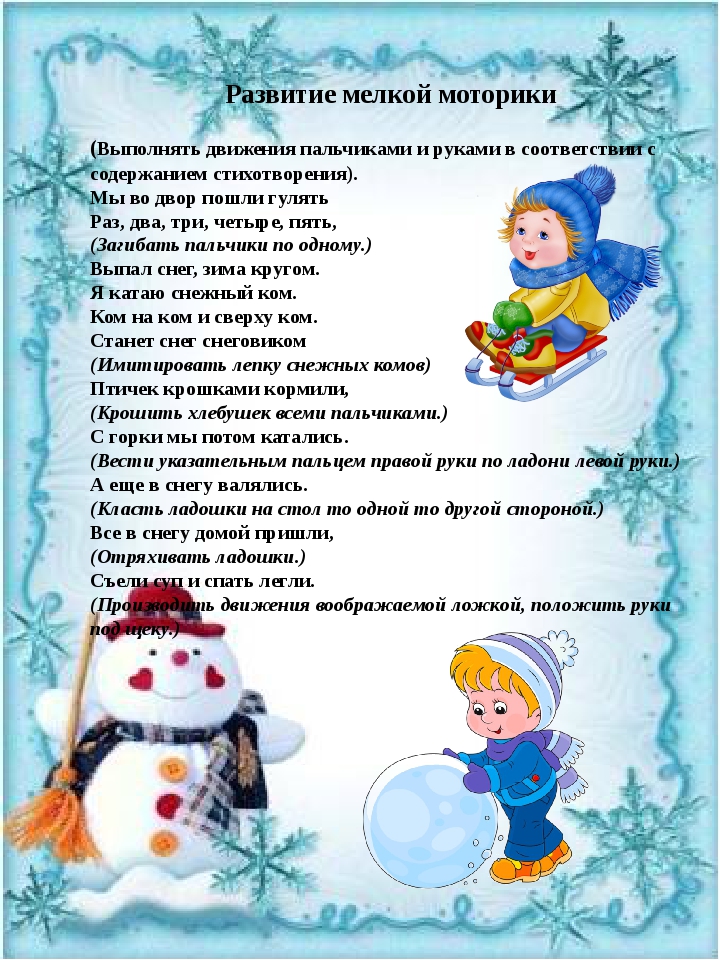 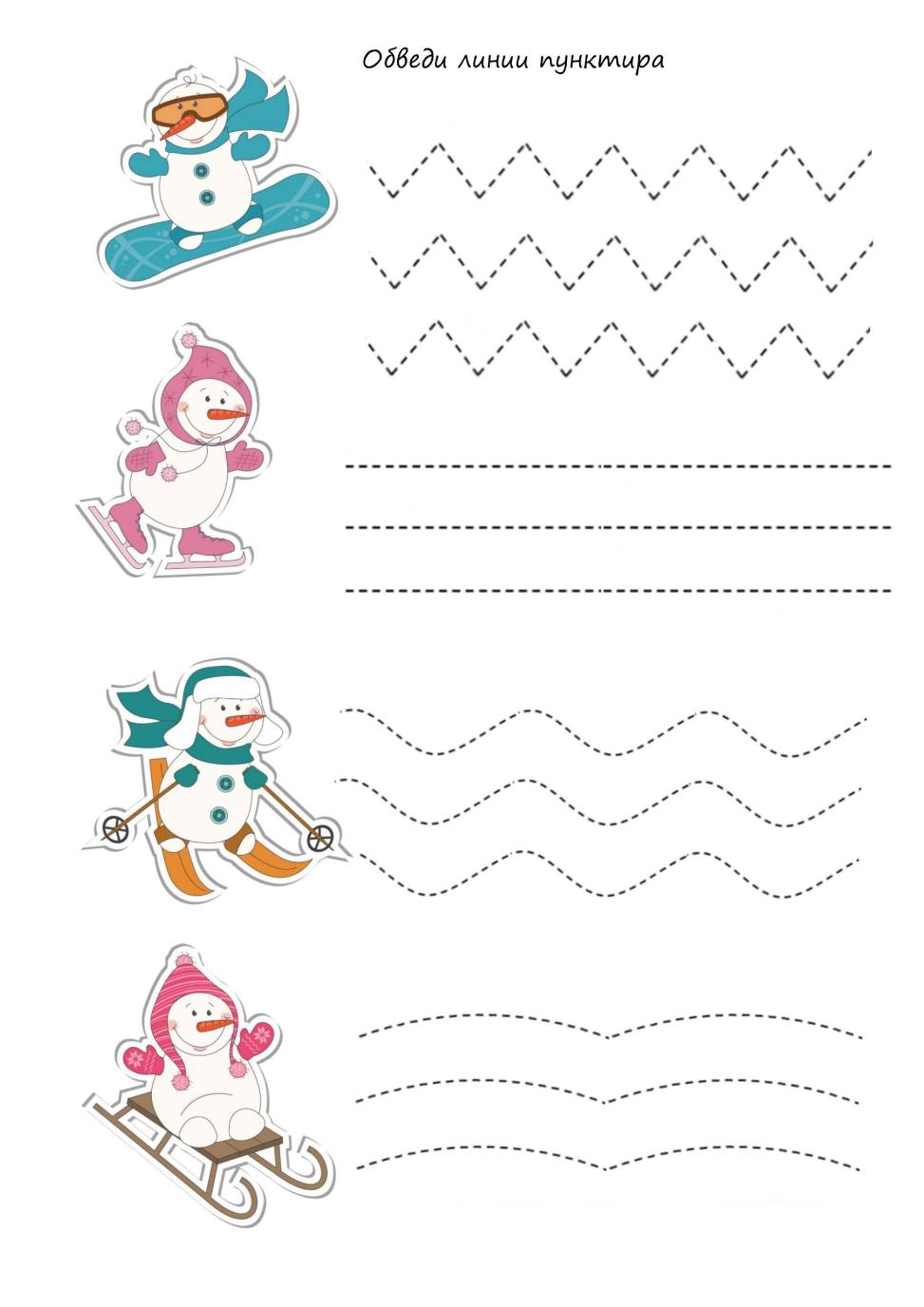 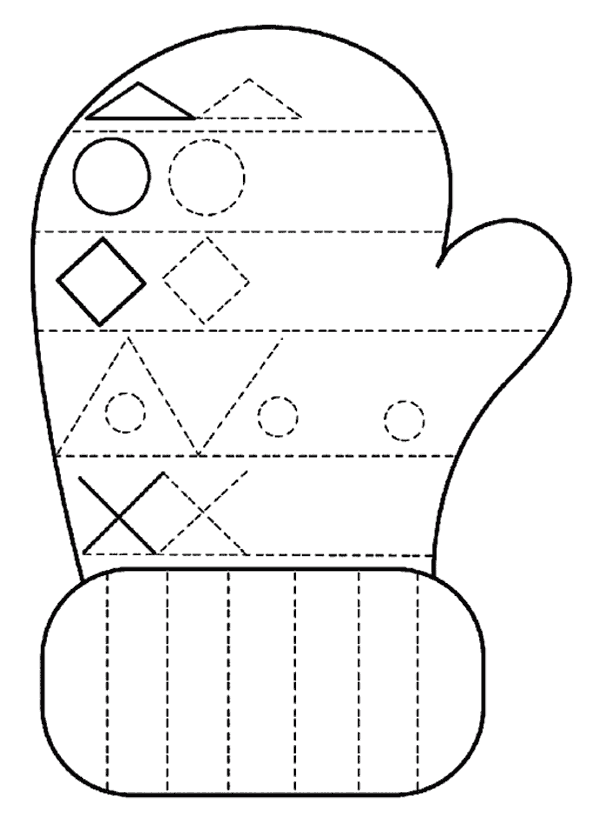 И напоследок, закрепите полученные знания и представления ребенка по ниже предложенным ссылкам в обучающих онлайн-играхИгра "Времена года" для детей. Учим времена года онлайн (igraemsa.ru)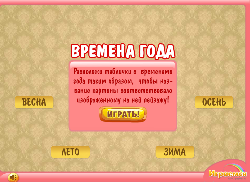 Игра Загадки: Зимние Забавы (vseigru.net)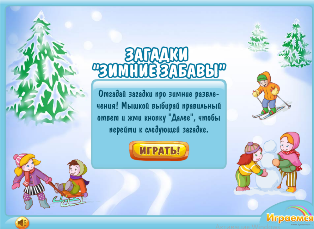 Игра Нарядная Ёлочка - Онлайн (vseigru.net)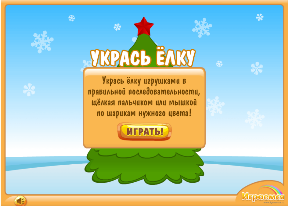 Игра Развивающая: Новогодний Пазл (vseigru.net)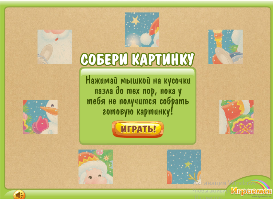 Игра Найди Отличия со Снегурочкой (vseigru.net)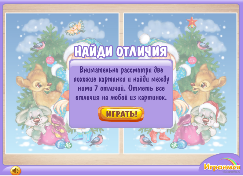 Игра Развивающая: 4 Сезона Года (vseigru.net)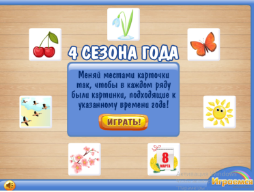 Игра "Времена года" - Для детей от 4 лет (bibusha.ru)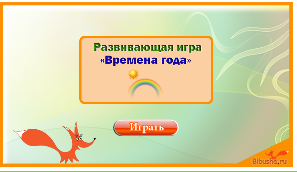 Зимняя игра для детей на внимание - подбери шарф к шапке! (igraemsa.ru)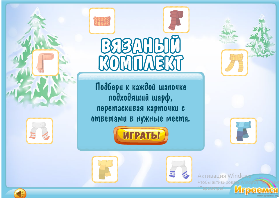 Детская новогодняя игра на внимание - лучшие игры на Новый год (igraemsa.ru)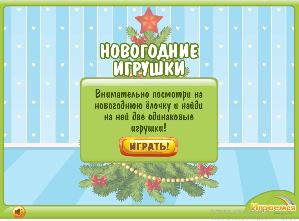 Бесплатные мини игры на внимательность для малышей (igraemsa.ru)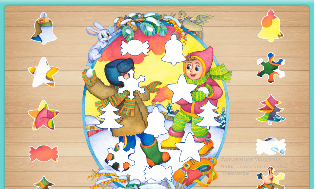 